BE21 – Atelier Mobilité
Compte-rendu de la réunion du 2 juillet 2019.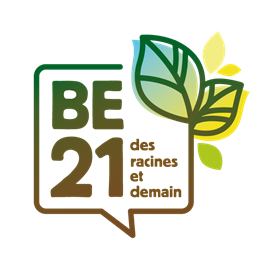 Présents : Alain – Ghislain – Ferdi – Adrien – Jacques – David.Présentation par Alain Decerf des projets d’itinéraires cyclistes :
Alain Decerf  s’est investi  à titre personnel dans la réflexion sur des itinéraires cyclistes sur la commune de Blegny.
Ses projets sont très proches de ceux proposés lors de la présentation du 9 mai 2019.
Il désire adhérer à notre atelier et nous faire part de son expérience cycliste.
Ses différents projets de voies cyclables sont présentés en détail.
Il a créé le site « Projets de voies douces sur la commune de Blegny » ( www.andelim.eu/veloblegny ) Présentation par Ghislain du relevé des horaires de la ligne 67 :
Il en résulte que Saive et Barchon et Blegny sont bien desservis.  Pour  les autres villages de l’entité, on constate une alternance dans la desserte des bus.
Il faut parfois attendre deux heures pour prendre le bus suivant.
Des propositions d’amélioration seront fournies par  Ghislain.Présentation par Jacques du projet de Mobipôle :
Encore appelé « pôle de mobilité », il doit permettre aux utilisateurs de passer d’un mode de déplacement à un autre (Par ex : se rendre à vélo ou en voiture au mobipôle, pour y prendre un bus ou effectuer du covoiturage.)
Il serait idéalement localisé à Barchon, dans la boucle de l’accès d’autoroute vers Liège.
Le terrain appartient au SPW.
Une réflexion approfondie doit être réalisée par permettre à tous les usagers d’accéder  et de quitter facilement le mobipôle.Présentation par Jacques de l’étude réalisée sur les centres de villages :
Le document avait été proposé à la lecture quelques jours plus tôt, pour avis.
Les remarques reçues ont été intégrées au document.